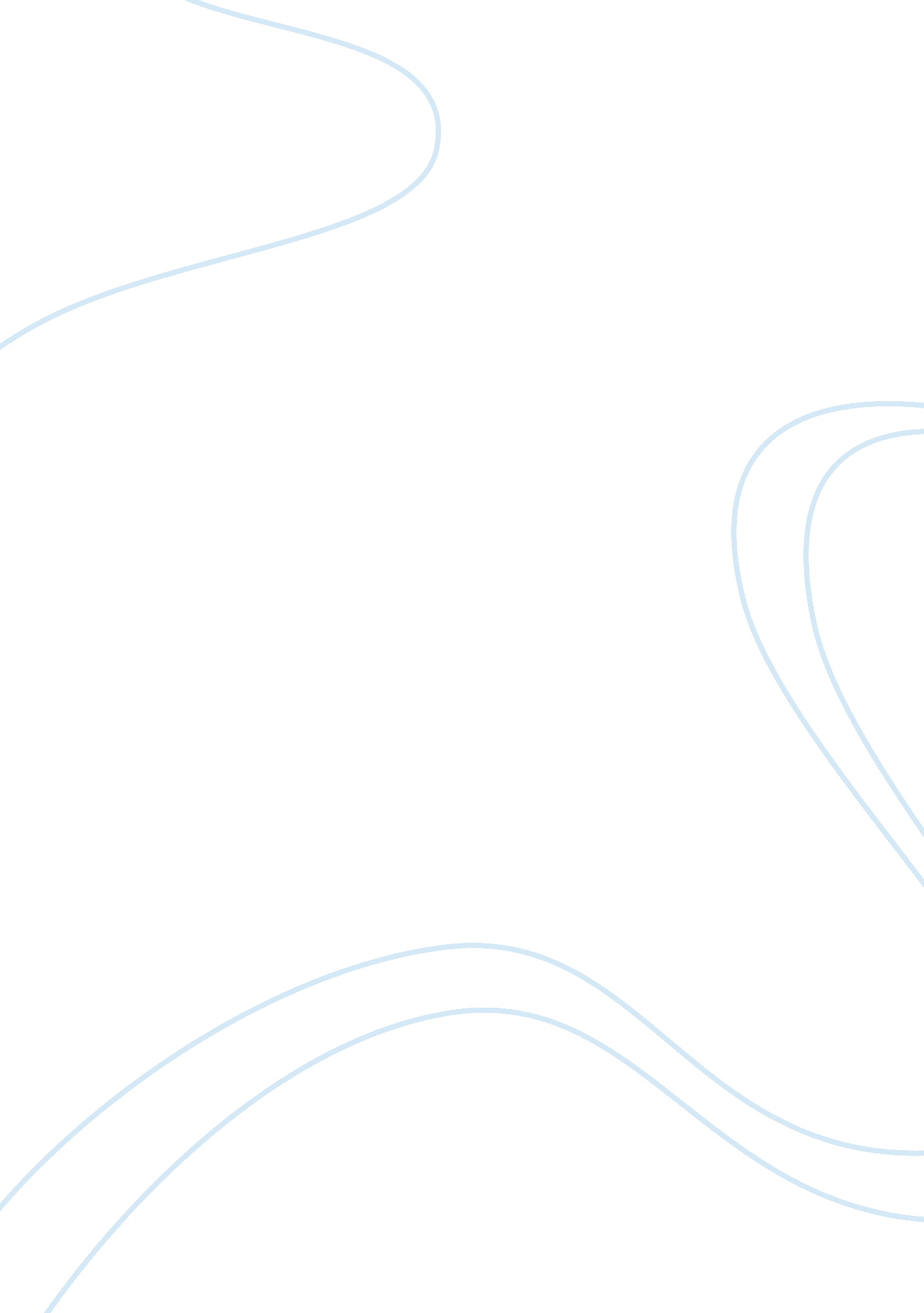 Critiquing ahmedMedia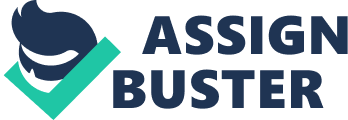 However, the enormous spelling and grammar errors destroy the flow of thought of the readers because one has to try to comprehend the idea being presented. Therefore, the writer must give more attention to his sentence construction and double-check spelling and grammar before handing his paper. Consistency should also be given attention to because it can affect how the readers follow the narration, especially when there are several characters being discussed. This flaw is seen in the latter part of the second paragraph wherein he referred to Britney Spears as “ him”. Moreover, there are ideas that the author seems to introduce but fails to wrap up in his statement. For instance, in the last two statements in the fourth paragraph, the writer talks about her feelings expressed in her songs and then proceeds to cite a song as an example. However, instead of linking the example to what he was trying to point out, the author talks about the singer’s sincerity in indulging in her passions. Something is missing in the statements and this affects the flow of the writer’s argument. 